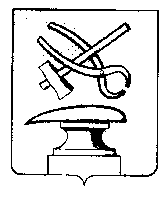 Российская ФедерацияПензенская областьСОБРАНИЕ ПРЕДСТАВИТЕЛЕЙ  ГОРОДА КУЗНЕЦКА                                             РЕШЕНИЕО внесении изменения в решение Собрания представителей города Кузнецка  от  19.10.2010  № 109-28/5 «Об установлении земельного налога»Принято Собранием представителей города Кузнецка_____________           В соответствии со ст. 396 Налогового кодекса Российской Федерации, руководствуясь ст. 21 Устава города Кузнецка Пензенской области,Собрание представителей города Кузнецка решило:1. Внести в решение Собрания представителей города Кузнецка от  19.10.2010 № 109-28/5 «Об установлении земельного налога» следующее изменение:1) пункт 5 решения – исключить. 2. Настоящее решение подлежит официальному опубликованию.3. Настоящее решение вступает в силу не ранее чем по истечении одного месяца со дня его официального опубликования и не ранее 1-го числа очередного налогового периода по земельному налогу.Глава  города Кузнецка                                                                      В.А. Назаров